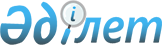 О проекте Закона Республики Казахстан "О внесении изменений и дополнений в Закон Республики Казахстан "О государственном и гарантированном государством заимствовании и долге"Постановление Правительства Республики Казахстан от 12 февраля 2003 года N 152      Правительство Республики Казахстан постановляет: 

      Внести на рассмотрение Мажилиса Парламента Республики Казахстан проект Закона Республики Казахстан "О внесении изменений и дополнений в Закон Республики Казахстан "О государственном и гарантированном государством заимствовании и долге".       Премьер-Министр 

      Республики Казахстан                                                        Проект  Закон Республики Казахстан 

"О внесении изменений и дополнений в Закон 

Республики Казахстан "О государственном и 

гарантированном государством заимствовании и долге"       Внести в Закон  Республики Казахстан от 2 августа 1999 г. "О государственном и гарантированном государством заимствовании и долге" (Ведомости Парламента Республики Казахстан, 1999 г., N 21, ст. 784; 2001 г., N 21-22, ст. 282) следующие изменения и дополнения: 

      в тексте Закона слова "Министерство финансов Республики Казахстан", "Министерства финансов Республики Казахстан", "Министерством финансов Республики Казахстан", "Министерстве финансов Республики Казахстан", "Министерству финансов Республики Казахстан" заменить словами "уполномоченный орган по исполнению бюджета", "уполномоченного органа по исполнению бюджета", "уполномоченным органом по исполнению бюджета", "уполномоченном органе по исполнению бюджета", "уполномоченному органу по исполнению бюджета"; 

      в статье 1: 

      в подпункте 4) слова ", местных исполнительных органов" исключить; 

      подпункт 18) изложить в следующей редакции: 

      "18) гарантия банка - обязательство банка перед уполномоченным органом по исполнению бюджета по погашению задолженности по негосударственному займу в случае неуплаты заемщиком причитающейся с него суммы по договору (соглашению) о займе в установленный срок;"; 

      подпункт 21) исключить; 

      в статье 4: 

      в подпункте 3) пункта 2 после слов "отдельно по каждому виду государственных эмиссионных ценных бумаг," дополнить словами "отбора инвестиционных проектов для предоставления государственных гарантий,"; 

      подпункты 1) и 8) пункта 4 исключить; 

      дополнить пунктом 4-1 следующего содержания: 

      "4-1. Уполномоченный орган по бюджетному планированию: 

      1) разрабатывает политику государственного и гарантированного государством заимствования; 

      2) осуществляет планирование и анализ государственного и гарантированного государством долга и заимствования"; 

      в пункте 6: 

      подпункт 1) изложить в следующей редакции: 

      "1) вносит в представительный орган предложения о необходимости привлечения займов для финансирования местных инвестиционных проектов, а также на другие цели, предусмотренные бюджетным законодательством;"; 

      в подпункте 3) слово "внешних" исключить; 

      часть четвертую статьи 6 изложить в следующей редакции: 

      "Государственное заимствование местными исполнительными органами осуществляется в целях финансирования местных инвестиционных проектов, а также на другие цели, предусмотренные бюджетным законодательством."; 

      в пункте 3 статьи 9: 

      в части первой слова "установленными лимитами заимствования и" заменить словами "установленным лимитом"; 

      в части второй первое предложение исключить; 

      дополнить частью третьей следующего содержания: 

      "Не допускается привлечение местными исполнительными органами внешних займов."; 

      в пункте 3 статьи 10 слова "инвестиционных программ" заменить словами "местных инвестиционных проектов"; 

      в подпункте 1) статьи 14: 

      в части первой слова "десятилетний период" заменить словами "трехлетний период с ежегодным уточнением"; 

      часть вторую изложить в следующей редакции: 

      "Подготовка этого документа осуществляется уполномоченным органом по бюджетному планированию совместно с уполномоченным органом по исполнению бюджета и Национальным Банком Республики Казахстан на основе среднесрочного прогноза экономического развития страны, объемов и структуры накопленного государственного и гарантированного государством долга, прогнозов изменений на рынках ссудного капитала;"; 

      часть пятую статьи 16 исключить; 

      статью 18 дополнить частью третьей следующего содержания: 

      "Объем лимита предоставления государственных гарантий может быть использован только в пределах соответствующего года, на который установлен данный лимит"; 

      в пункте 1 статьи 20: 

      в подпункте 2) слова "в Программу государственных инвестиций Республики Казахстан на соответствующий период" заменить словами "в перечень инвестиционных проектов, предлагаемых к финансированию за счет средств негосударственных займов под государственные гарантии Республики Казахстан на соответствующий период, утверждаемый решением Правительства Республики Казахстан"; 

      подпункт 3) изложить в следующей редакции: 

      "3) иметь гарантию банка, удовлетворяющего требованиям обеспечения возвратности займов, устанавливаемым уполномоченным органом по исполнению бюджета по согласованию с уполномоченным органом в области банковского надзора;"; 

      дополнить подпунктами 3-1), 3-2), 3-3) и 3-4) следующего содержания: 

      "3-1) иметь положительное заключение отраслевого уполномоченного органа; 

      3-2) иметь положительное заключение уполномоченного органа по исполнению бюджета; 

      3-3) иметь положительное заключение уполномоченного органа по экономическому планированию; 

      3-4) иметь положительное заключение уполномоченного органа по бюджетному планированию;"; 

      статью 21 изложить в следующей редакции: 

      "Статья 21. Отбор проектов для предоставления государственных гарантий 

      Отбор проектов для предоставления государственных гарантий производится путем ежегодного формирования уполномоченным органом по экономическому планированию перечня инвестиционных проектов, предлагаемых к финансированию за счет средств негосударственных займов под государственные гарантии Республики Казахстан в порядке, установленном Правительством Республики Казахстан."; 

      в части первой статьи 24 слова "в установленном им порядке" исключить; 

      статью 25 дополнить частью следующего содержания: 

      "Правительство Республики Казахстан вправе осуществлять в соответствии с условиями договоров (соглашений) о займах досрочное погашение гарантированного государством долга путем исполнения государственных гарантий за счет средств, предусмотренных в республиканском бюджете"; 

      дополнить статьей 25-2 следующего содержания: 

      "Статья 25-2. Замена Заемщика по гарантированному государством займу 

      Замена Заемщика по гарантированному государством займу допускается по соглашению сторон договора (соглашения) о займе в случае принятия решения Правительства Республики Казахстан. 

      В случае замены Заемщика по гарантированному государством займу, государственная гарантия может быть заменена или подтверждена уполномоченным органом по исполнению бюджета по требованию кредитора на основании решения Правительства Республики Казахстан. 

      Гарантируемая при этом сумма займа не может превышать сумму займа по ранее выданной государственной гарантии. На вновь выданную государственную гарантию не распространяются ограничения, установленные в части первой статьи 18 настоящего Закона."; 

      в статье 26: 

      подпункт 4) изложить в следующей редакции: 

      "4) она заменена на новую при реструктуризации и замене Заемщика по гарантированному государством займу."; 

      дополнить частью следующего содержания: 

      "Государственная гарантия по согласованию с кредитором досрочно прекращает свое действие и отзывается в порядке, устанавливаемом Правительством Республики Казахстан"; 

      в части второй статьи 28 слова "второго уровня, предоставивший контргарантию" заменить словами ", предоставивший гарантию".       Президент 

      Республики Казахстан 
					© 2012. РГП на ПХВ «Институт законодательства и правовой информации Республики Казахстан» Министерства юстиции Республики Казахстан
				